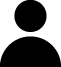 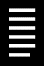 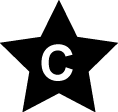 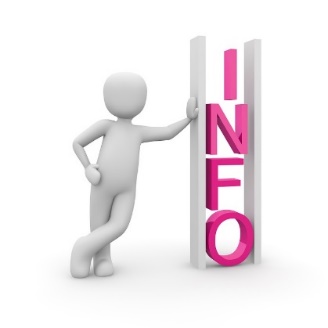 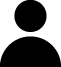 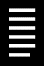 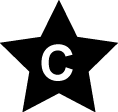 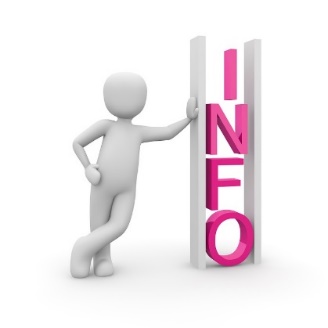 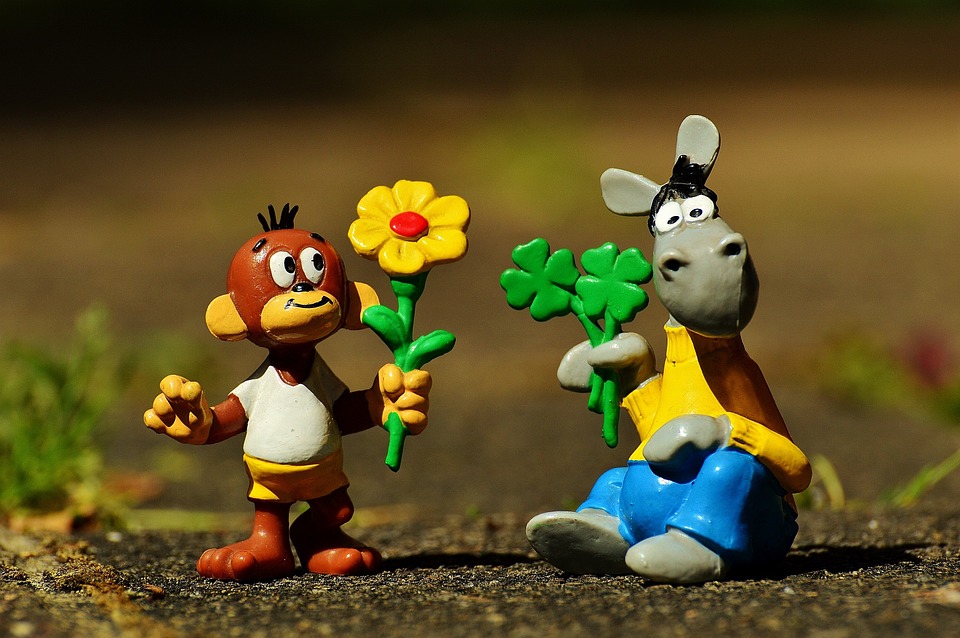 Information: Längenmaße umrechnen 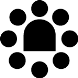 Wie viel Dezimeter (dm) sind 1 Meter (m)?Im Bild sehen wir, dass ein Meter aus 10 Dezimeter besteht. Die Umrechnungszahl ist somit die _______________.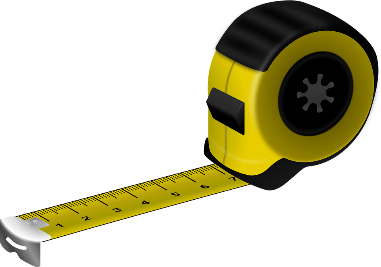 Wie viel Zentimeter (cm) sind 1 Dezimeter (dm)?Im Bild sehen wir nun, dass ein Dezimeter aus 10 cm besteht. Unsere Umrechnungszahl ist somit wieder die ____________________.Wie viel Millimeter (mm) sind 1 Zentimeter?Auch hier sehen wir wieder, dass ein Zentimeter aus 10 mm besteht. Die Umrechnungszahl ist wieder die ____________________. Die einzige Ausnahme bei den Längenmaßen ist die Umrechnung von Kilometer auf Meter. Hier ist die Umrechnungszahl ___________________.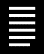 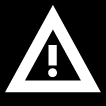 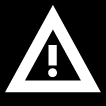 Vorgehen: Längenmaße umrechnen Beispiele:4 cm = 40 mm 		 Warum? Wir gehen eine Stufe nach rechts. Eine Null wird angehängt. 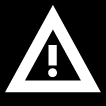 15 dm = 1,5 m 	 Warum? ______________________________________________________________________________________________7,1 dm =  71 cm 	 Warum? ______________________________________________________________________________________________7,1 dm = 710 mm 	Warum? ______________________________________________________________________________________________Erste Übungen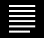 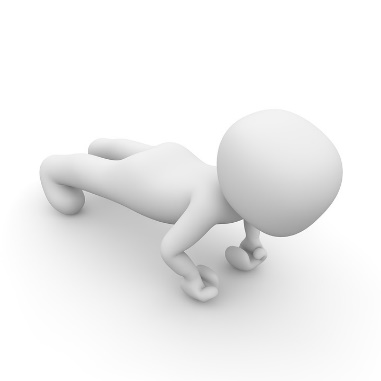 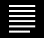 Weitere Übungen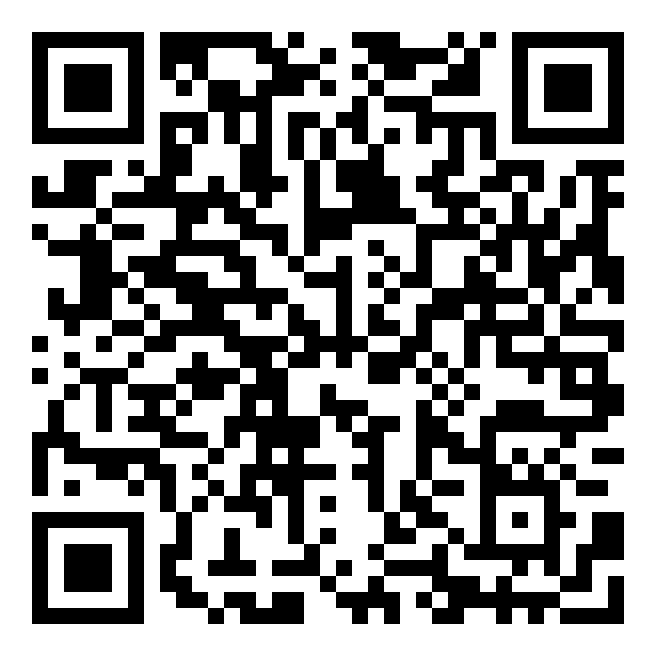 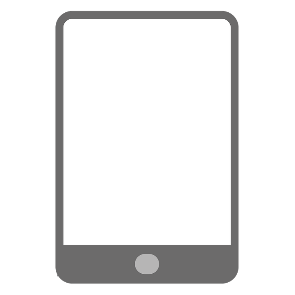 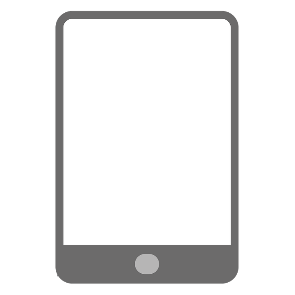 Wo liegt der Fehler?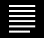 Kann das sein? Begründen Sie Ihre Antworten. 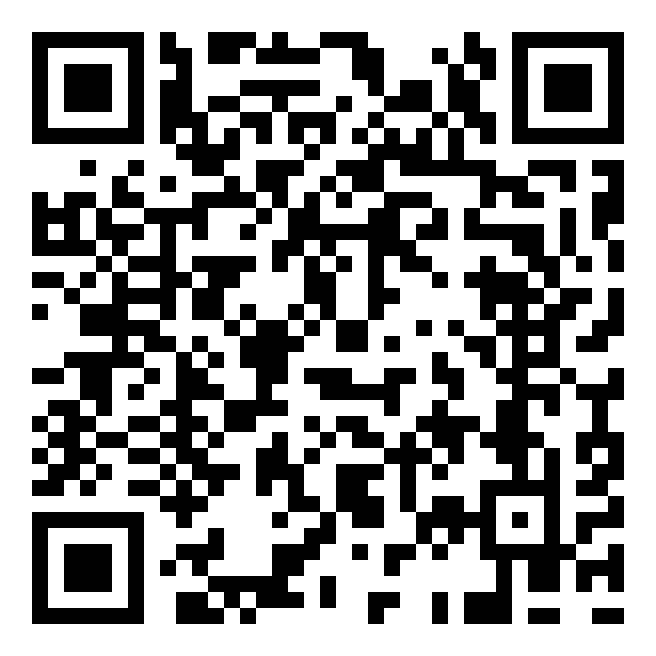 Herr Yilderim ist 1800 mm groß.____________________________________________________Das Ulmer Münster ist 16200 dm hoch. ____________________________________________________Ein Buckelwal ist 15 000 mm lang. ____________________________________________________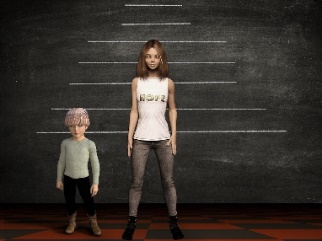 Textaufgabe Hannah, Mohammad, Juri und Emre erhalten die Aufgabe ihre Körpergröße zu messen. Emre misst seine Größe mit 1,71m. Hannah misst ihre Größe mit 164 cm und Mohammad mit 18,3 dm. Juri ist 1710 mm groß. Wer ist die bzw. der Größte? Wie viele cm ist die bzw. der Größte größer als die bzw. der Kleinste. Nathan läuft in der Sportstunde 10 Runden mit jeweils 400 m. Svenja ist insgesamt 3,7 km gelaufen. Johanna ist 3 Mal 8000 dm gelaufen. Mira 3 900 000 mm gelaufen. Wer ist am meisten gelaufen? 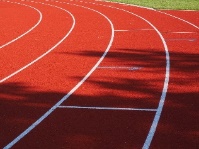 SelbstreflexionWissensspeicher: Längenmaße umrechnen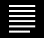 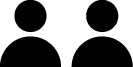 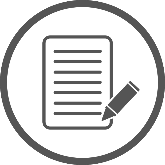 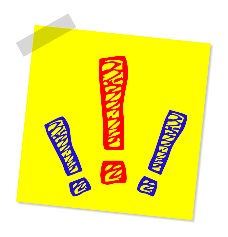 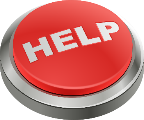 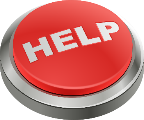 Information: Längenmaße umrechnen Wie viel Dezimeter (dm) sind 1 Meter (m)?Im Bild sehen wir, dass ein Meter aus 10 Dezimeter besteht. Die Umrechnungszahl ist somit die 10.Wie viel Zentimeter (cm) sind 1 Dezimeter (dm)?Im Bild sehen wir nun, dass ein Dezimeter aus 10 cm besteht. Unsere Umrechnungszahl ist somit wieder die 10. Wie viel Millimeter (mm) sind 1 Zentimeter?Auch hier sehen wir wieder, dass ein Zentimeter aus 10 mm besteht. Die Umrechnungszahl ist wieder die 10Die einzige Ausnahme bei den Längenmaßen ist die Umrechnung von Kilometer auf Meter. Hier ist die Umrechnungszahl 1 000.Vorgehen: Längenmaße umrechnen Beispiele:4 cm = 40 mm 		 Warum? Wir gehen eine Stufe nach rechts. Eine Null wird angehängt. 15 dm = 1,5 m 	 Warum? Wir gehen eine Stufe nach links. 
Komma verschiebt sich um eine Stelle nach links.7,1 dm =  71 cm 	 Warum? Wir gehen eine Stufe nach rechts. 
Komma verschiebt sich um eine Stelle nach rechts.7,1 dm = 710 mm 	Warum? Wir gehen zwei Stufen nach unten. Das Komma verschiebt sich um zwei Stellen nach rechts. Erste ÜbungenWeitere ÜbungenWo liegt der Fehler?Kann das sein? Begründen Sie Ihre Antworten. Herr Yilderim ist 1800 mm groß.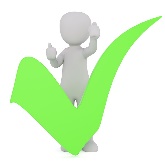 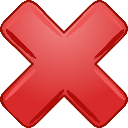 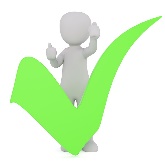 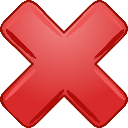 Herr Yilderim ist umgerechnet 180 cm groß. Das sind 1,80 m. Dies kann gut sein. Das Ulmer Münster ist 16200 dm hoch. Umrechnet sind das 1620 m. Das kann nicht sein. Das Ulmer Münster ist 162 m hoch. Das sind 1620 dm. Ein Buckelwal ist 15 000 mm lang. Wenn wir 15 000 mm umrechnen, dann sind das 15 m. Ein weiblicher Buckelwal ist ca. 15 m lang und ein männlicher bis 14 m. Textaufgabe Hannah, Mohammad, Juri und Emre erhalten die Aufgabe ihre Körpergröße zu messen. Emre misst seine Größe mit 1,71m. Hannah misst ihre Größe mit 164 cm und Mohammad mit 18,3 dm. Juri ist 1710 mm groß. Wer ist der Größte? Wie viele cm ist der Größte größer als der Kleinste. Antwort: Mohammad ist am Größten. Er ist 19 cm größer als Hannah. Nathan läuft in der Sportstunde 10 Runden mit jeweils 400 m. Svenja ist insgesamt 3,7 km gelaufen. Johanna ist 3 Mal 8000 dm gelaufen. Mira 3 900 000 mm gelaufen. Wer ist am meisten gelaufen? Antwort: Nathan ist im Sportunterricht am meisten gelaufen. Wissensspeicher: Längenmaße umrechnen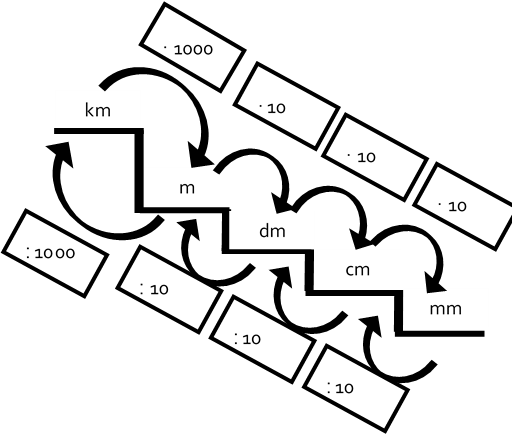 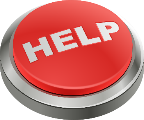 Materialien/KompetenzLängenmaße umrechnenMathematikM04.01.4.2Teilkompetenz:Ich kann Längeneinheiten umrechnen. Ich kann Aufgaben mit Hilfe der Informationen bearbeiten.Um eine einheitliche Umrechnung zu ermöglichen hat man sich in der Mathematik auf die Einheiten und die Umrechnungszahlen geeinigt.1 Meter1 Meter1 Meter1 Meter1 Meter1 Meter1 Meter1 Meter1 Meter1 Meter1 dm1 dm1 dm1 dm1 dm1 dm1 dm1 dm1 dm1 dm1 Dezimeter1 Dezimeter1 Dezimeter1 Dezimeter1 Dezimeter1 Dezimeter1 Dezimeter1 Dezimeter1 Dezimeter1 Dezimeter1 cm1 cm1 cm1 cm1 cm1 cm1 cm1cm1 cm1 cm1 Zentimeter1 Zentimeter1 Zentimeter1 Zentimeter1 Zentimeter1 Zentimeter1 Zentimeter1 Zentimeter1 Zentimeter1 Zentimeter1mm1mm1mm1mm1mm1mm1mm1mm1mm1mm4 m = 		 dm27 km =  		 m1 cm =  		 mm 120 mm = 			  cm3 		 = 30 cm 56 m = 		 dm12 dm = 		 cm1,6 dm = 		 mm8900 mm = 		 dm8900 mm = 		 km1,5 m = 			  mm0,8 m  =  			 cm0,120 mm = 		  dm178,3 dm =  		 km3 ,678 m =  		   km 0,021 dm = 		  mm27 000 	 =  27  		150 mm = 1,5  		A)4km=40m2mm=20dm1,5m=0,15dmReflexionsfragentrifft zu trifft eher zu trifft eher nicht zu trifft nicht zu Ich kann Längeneinheiten umrechnen. Ich kann Aufgaben mit Hilfe der Informationen bearbeiten. Wie zufrieden bin ich auf einer Skala von 1 (gar nicht) bis 10 (sehr) mit meiner neuen Kompetenz? Kreisen Sie ein.1  2  3  4  5  6  7  8  9  101  2  3  4  5  6  7  8  9  101  2  3  4  5  6  7  8  9  101  2  3  4  5  6  7  8  9  10Ich habe …Ich habe …meinen Lernschritt im Ordner eingeheftet.meinen Lernschritt im Ordner eingeheftet.den Arbeitsauftrag erledigt und das entsprechende Feld in der Lernwegeliste markiert.den Arbeitsauftrag erledigt und das entsprechende Feld in der Lernwegeliste markiert.Längenmaße umrechnen – Die Treppe MathematikM04.01.4.2Materialien/KompetenzLängenmaße umrechnenMathematikM04.01.4.2Um eine einheitliche Umrechnung zu ermöglichen hat man sich in der Mathematik auf die Einheiten und die Umrechnungszahlen geeinigt.1 Meter1 Meter1 Meter1 Meter1 Meter1 Meter1 Meter1 Meter1 Meter1 Meter1 dm1 dm1 dm1 dm1 dm1 dm1 dm1 dm1 dm1 dm1 Dezimeter1 Dezimeter1 Dezimeter1 Dezimeter1 Dezimeter1 Dezimeter1 Dezimeter1 Dezimeter1 Dezimeter1 Dezimeter1 cm1 cm1 cm1 cm1 cm1 cm1 cm1cm1 cm1 cm1 Zentimeter1 Zentimeter1 Zentimeter1 Zentimeter1 Zentimeter1 Zentimeter1 Zentimeter1 Zentimeter1 Zentimeter1 Zentimeter1mm1mm1mm1mm1mm1mm1mm1mm1mm1mm4 m = 40 dm27 km 27000 m1 cm = 10 mm 120 mm = 	12  cm3 dm = 30 cm 3 dm = 300  mm12 dm = 120 cm1,6 dm = 160 mm8900 mm = 89 dm8900 mm =  0,0089 km1,5 m = 15 000  mm0,8 m  = 80  cm0,120 mm = 12 dm178,3 dm = 0,01783 km3 ,678 m =0,003678 km 0,021 dm = 	2,1    mm27 000 m=  27 km oder27 000 mm = 27 m150 mm = 1,5 dmA)4km=40m2mm=20dm1,5m=0,15dmEmre: 1,71 m 17,1 dm 171 cm 1710 mmHannah:1,64 m 16,4 dm 164 cm 1640 mmMohammad1,83 m 18,3 dm 183 cm 1830 mmJuri1,71 m 17,1 dm171 cm 1710 mm Nathan: 400 m  • 10 = 4000 m 4000 m = 4 km Svenja: 3,7 km = 3700 m Johanna3 • 8000 dm = 24000 dm = 2400 m Mira 3 900 000 mm = 3900 m Materialien/KompetenzLängenmaße umrechnen – Die TreppeMathematikM04.01.4.2